§13101.  Professional Standards Board1.  Board established.  There is established the Professional Standards Board, referred to in this chapter as "the board," to advise the state board regarding professional growth, certification, endorsement, authorization and governance of the education profession in this State. The board consists of the following 22 members and 2 ex officio members:A.  Two elementary school teachers;  [PL 2005, c. 457, Pt. GG, §1 (NEW).]B.  Two middle school teachers;  [PL 2005, c. 457, Pt. GG, §1 (NEW).]C.  Two high school teachers;  [PL 2005, c. 457, Pt. GG, §1 (NEW).]D.  Two educational specialists;  [PL 2005, c. 457, Pt. GG, §1 (NEW).]E.  Two special education teachers;  [PL 2005, c. 457, Pt. GG, §1 (NEW).]F.  Two education technicians;  [PL 2005, c. 457, Pt. GG, §1 (NEW).]G.  Three building administrators, one from an elementary school, one from a middle school and one from a high school;  [PL 2005, c. 457, Pt. GG, §1 (NEW).]H.  One special education director;  [PL 2005, c. 457, Pt. GG, §1 (NEW).]I.  One curriculum coordinator;  [PL 2005, c. 457, Pt. GG, §1 (NEW).]J.  Two district-level administrators;  [PL 2005, c. 457, Pt. GG, §1 (NEW).]K.  Two faculty members teaching in an approved teacher preparation program;  [PL 2005, c. 457, Pt. GG, §1 (NEW).]L.  One member of the public;  [PL 2005, c. 457, Pt. GG, §1 (NEW).]M.  One member, ex officio, of the state board; and  [PL 2005, c. 457, Pt. GG, §1 (NEW).]N.  The commissioner, or the commissioner's designee, serving as an ex officio, nonvoting member of the board.The board shall consider the commissioner's or the designee's recommendations.  [PL 2005, c. 457, Pt. GG, §1 (NEW).]A member whose employment status changes during that member's term on the board remains on the board for the duration of the term for which that member was appointed.[PL 2005, c. 457, Pt. GG, §1 (NEW).]2.  Appointments.  The Governor shall appoint the 23 members of the board specified in subsection 1, paragraphs A to M from nominations submitted by the education profession and interested persons.  Members representing practitioner groups must be active practitioners and are appointed from a list of nominees presented by the largest organization in the State representing education paraprofessionals, elementary and secondary teachers, university faculty and each administrator specialty.[PL 2005, c. 683, Pt. E, §1 (AMD).]3.  Terms.  The appointed members of the board serve for 3-year terms and may not serve more than 2 full terms.[PL 2005, c. 457, Pt. GG, §1 (NEW).]4.  Compensation.  The appointed members of the board serve without compensation and are entitled to reimbursement by the state board for mileage and expenses incurred in performing required duties.  The state board shall furnish the board with materials, secretarial assistance and meeting facilities.[PL 2005, c. 457, Pt. GG, §1 (NEW).]5.  Chair; duties.  The members of the board shall annually elect a chair from among their membership. The chair shall present budget requests to the state board.[PL 2005, c. 457, Pt. GG, §1 (NEW).]6.  Powers and duties.  The board has the following powers and duties.A.  The board shall make recommendations to the state board, including, but not limited to, preservice education, continuing education, professional growth, initial certification, recertification and paraprofessional training and certification, and shall advise the department on rule-making procedures.  [PL 2005, c. 457, Pt. GG, §1 (NEW).]B.  The board shall monitor the impact of the policies adopted pursuant to paragraph A on the education profession in making recommendations and reports to the commissioner and the state board.  [PL 2005, c. 457, Pt. GG, §1 (NEW).]C.  In making policy recommendations on the certification process, the board shall consider complaints received by the department regarding the certification or certification approval process.  [PL 2005, c. 457, Pt. GG, §1 (NEW).]D.  The board shall meet 5 times annually.  [PL 2005, c. 457, Pt. GG, §1 (NEW).]E.  The board shall maintain records and minutes of its meetings and shall file them in the certification office within the department.  [PL 2005, c. 457, Pt. GG, §1 (NEW).][PL 2005, c. 457, Pt. GG, §1 (NEW).]SECTION HISTORYPL 2005, c. 457, §GG1 (NEW). PL 2005, c. 683, §E1 (AMD). The State of Maine claims a copyright in its codified statutes. If you intend to republish this material, we require that you include the following disclaimer in your publication:All copyrights and other rights to statutory text are reserved by the State of Maine. The text included in this publication reflects changes made through the First Regular and First Special Session of the 131st Maine Legislature and is current through November 1, 2023
                    . The text is subject to change without notice. It is a version that has not been officially certified by the Secretary of State. Refer to the Maine Revised Statutes Annotated and supplements for certified text.
                The Office of the Revisor of Statutes also requests that you send us one copy of any statutory publication you may produce. Our goal is not to restrict publishing activity, but to keep track of who is publishing what, to identify any needless duplication and to preserve the State's copyright rights.PLEASE NOTE: The Revisor's Office cannot perform research for or provide legal advice or interpretation of Maine law to the public. If you need legal assistance, please contact a qualified attorney.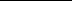 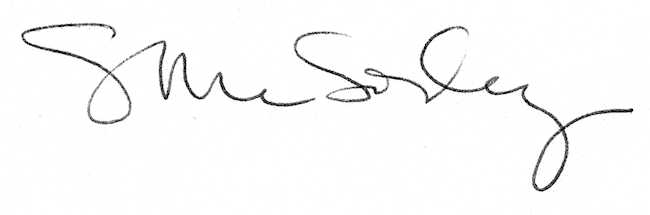 